Нижнекамский химико-технологический институт (филиал) 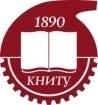 федерального государственного бюджетного образовательного учреждения высшего образования«Казанский национальный исследовательский технологический университет»АНКЕТА-ХАРАКТЕРИСТИКАСтудента факультета 					 группы 		ФИО (полностью)Направление «Научно-исследовательская деятельность»Направление «Общественная деятельность»Направление «Спортивная деятельность»_______________                               ______________________                   __________________________          		 (дата)    				          (подпись студента)                                                           (ФИО)__________________                                    _________________________                       ______________________________      		 (дата)    				             (подпись декана)                                                            (ФИО)№ п/пКритерии оценкиБаллыПодтверждающие документы№ п/пКритерии оценкиБаллыПодтверждающие документы№ п/пКритерии оценкиБаллыПодтверждающие документы